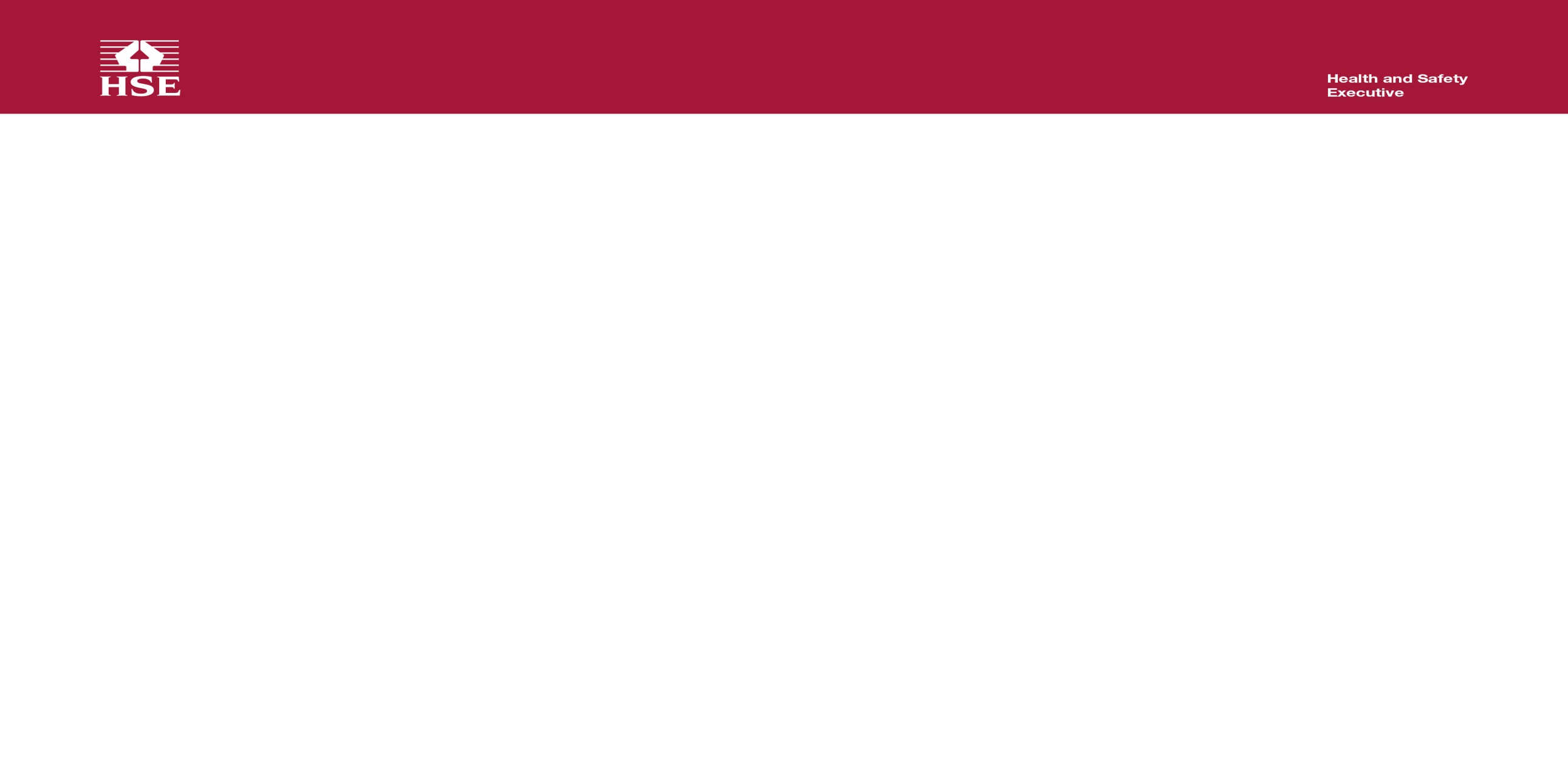 HSE Risk assessment template Company name: John Taylor MAT – East Staffs Gym Club			Assessment carried out by (name/school):  Ann Lowe Date of next review: TBC 								Date assessment was carried out: 16th June 2020What are the hazards?Who might be harmed and how?What are you already doing to control the risks?What further action do you need to take to control the risks?Who needs to carry out the action?When is the action needed by?DoneSpreadCoachesPERSONAL HYGIENEof Covid-19Gymnasts• Soap and water availableCheck supplyCoach/Scheach day• Disposable hand towelsCheck supplyCoach/Scheach dayVulnerable groups• Hand sanitiser on entryCheck supplySchooleach day   Not with an open woundSend homeClubeach classAnyone else who • Hand sanitisers at each6 Sanitisers & refill bottle boughtClubYescomes in contact     piece of apparatus forCoaches check they are full andClubeach daywith the above    use between each rotationsupervise use. Parents to be givenClubeach rotationingredients in case of allergy?•Tissues in disposable bagCheck enough Tissues & bagsClubeach dayYes• Posters as reminders6 large posters made or boughtClubby start dateCLEANING PRIOR TO STARTCleaners• Gym, office and corridorCheck with Premises ManagerSchoolby start dateYes• Changing rooms & toiletsCheck with Premises ManagerSchoolby start dateYes• ToiletsFlushed regularly during lockdownSchooleach dayYes• Large equipmentBrushed, wiped & vacuumed as inClubby start dateGymnova recommendations• Small equipmentWiped following BG adviseClubby start dateMAINTENANCEContractors and• Fire equipment  TestedSchoolby start dateSite Manager• ElectricityTested and certificate producedSchoolby start date• TelephoneTestedSchoolby start date• HeatingTestedSchoolby start dateON-GOING CLEANINGCleaners• Whole area cleaned dailyCheck with Premises ManagerSchooleach dayCoaches• EquipmentWiped down after each classClubend of day• All handles, doors, surfacesWiped down at end of evening/SatClubend of day• Toilets  Flushed several times during dayClubend of dayVENTILATIONMaintenance• Free passage of airAll windows and doors to be kept Schooleach day    No air conditioningopen prior to & during classesClubeach classWhat are the hazards?Who might be harmed and how?What are you already doing to control the risks?What further action do you need to take to control the risks?Who needs to carry out the action?When is the action needed by?DoneSpreadSOCIAL DISTANCINGof Covid-19Gymnasts• Reduced numbers toOnly small groups in at a timeClubprior to start    comply with Gov ordersRegisters to be adapted• Review start & finish timesSufficient time between groups toClub/schprior to startreduce numbers on site & to clean•  Corridor restrictionsNo parents allowed inClubprior to startPosters clearly displayedParents•  Waiting to enter from2 metre markings to keep distanceSchoolprior to start     outside2 m from door & 2 m back •  Only 1 gymnast in at a timeParents wait outside with child inClubeach classcar or to the left (when facing entry) of the main door. Move tomarks on ground when availableCoaches• Child enters and uses the1 coach supervises from a distanceCoacheach class    sanitiser• Child removes shoes and1 coach supervises from a distanceCoacheach class    walks to gym door.• Markers around theLarge numbered crosses to beClubprior to start    perimeter of the gymput on benches 2 metres apart• Gymnast told which1 coach supervises from a distanceCoacheach class    numbered cross to go to•  Gymnast stays till toldLarge numbered crosses to beCoach ineach class     to go to cross on floorput on floor 2 metres apartcharge•  Gymnasts kept 2m apartAll activities carefully prepared andCoach ineach classsupervised to ensure distancingcharge• DispersalGymnasts return to their numbered Coach ineach classcross on the bench. Pick up shoes:chargewait to be told when to leave by farfire exit. Parents to queue by stepsSanitiser provided on leavingClubprior to start• Personal hygieneOnly 1 child at a time to toiletCoacheach classClub to devise a way to monitorClubprior to start• Cleaning between groupsAll equipment to be sprayed andAllbetweenwiped over. Handles etc wiped.coacheseach groupToilets flushed & surfaces sprayed